Obecní knihovna Horní Lidečsrdečně zve děti a jejich rodiče na kurz výroby dešťové hole (relaxačního hudebního    nástroje) a podzimní pavučiny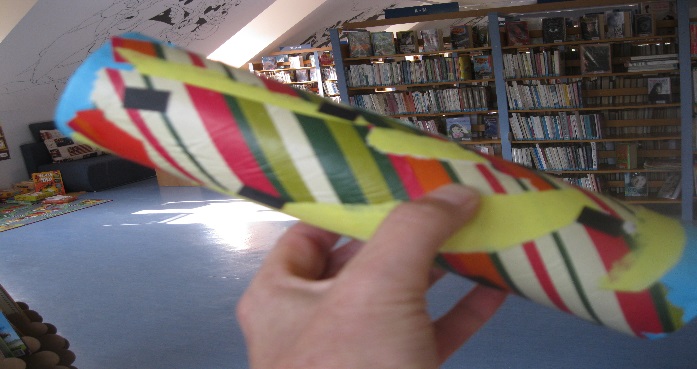 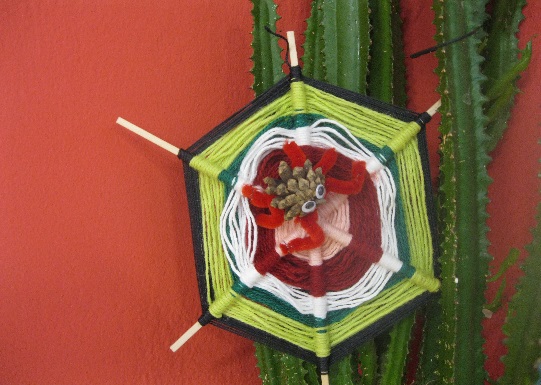 Kurz pod vedením L. Peškové je zdarma, nůžky sebouV úterý 23. září od 16 hodin